BIERKI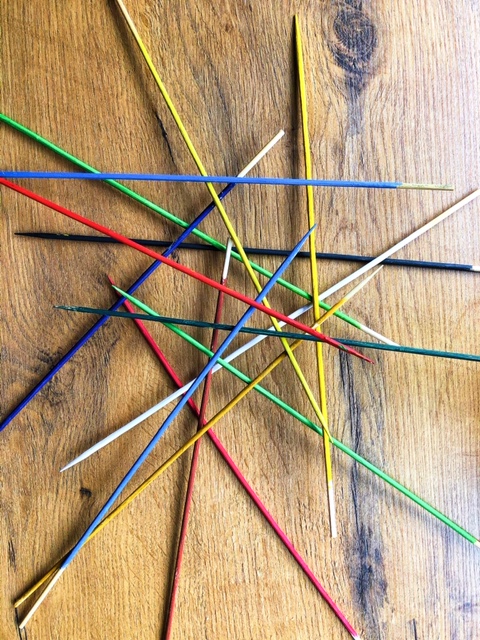 Materiały potrzebne do wykonania:14 patyczków do szaszłyków,Farby,Pędzel,Kubek z wodą,Pudełko po butach.Krok 1…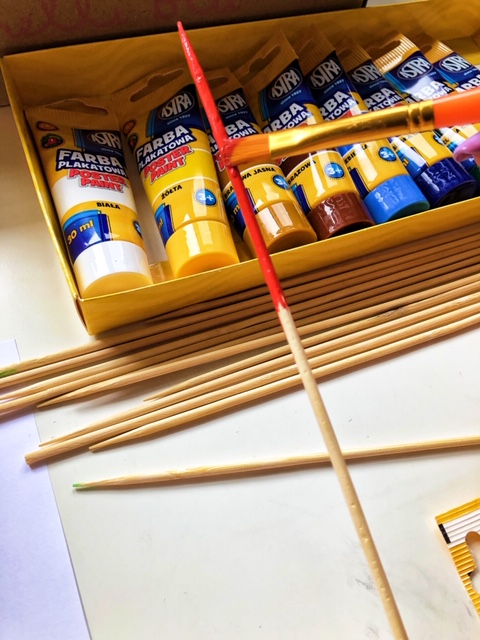 Malujemy patyczki farbami na różne kolory używając przy ten pędzla.Krok 2…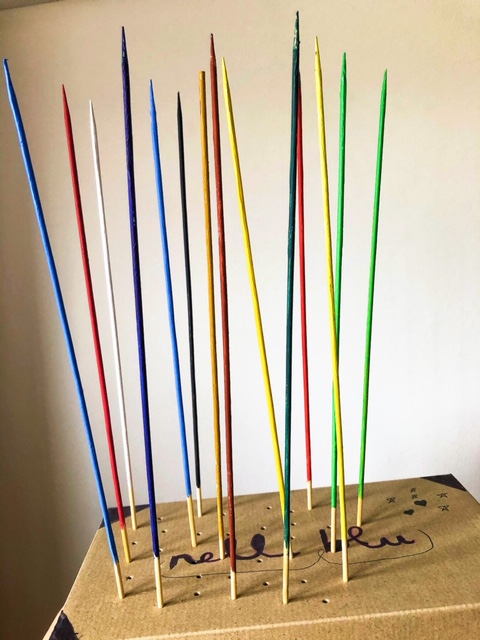 Wbijamy pomalowane patyczki w pudełko po butach i odstawiamy do wyschnięcia.W tak prosty sposób powstaje „coś z niczego. Potrzebujemy tylko trzech rzeczy a zabawa może trwać i trwać. Miłej zabawy 